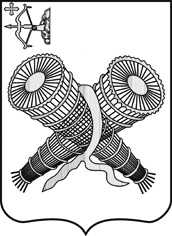 АДМИНИСТРАЦИЯ ГОРОДА СЛОБОДСКОГОКИРОВСКОЙ ОБЛАСТИПОСТАНОВЛЕНИЕ16.08.2021                                                                                                                           №  1394г. Слободской Кировской областиО внесении изменения в постановление администрации города Слободского от 24.03.2016 № 542В соответствии со статьями 7, 43 Федерального закона от 06.10.2003 № 131-ФЗ «Об общих принципах организации местного самоуправления в Российской Федерации» администрация города Слободского ПОСТАНОВЛЯЕТ:1. Изложить в новой редакции приложение к Порядку проведения мониторинга результатов деятельности муниципальных бюджетных и автономных учреждений, утвержденному постановлением администрации города Слободского от 24.03.2016 № 542. Прилагается. 2. Постановление вступает в силу со дня официального опубликования (обнародования)..  Глава города Слободского  		     И.В. ЖелваковаПриложениек постановлению администрациигорода Слободскогоот 16.08.2021    № 1394 ИНФОРМАЦИЯО ДОСТИГНУТЫХ ПОКАЗАТЕЛЯХ ДЕЯТЕЛЬНОСТИМУНИЦИПАЛЬНЫХ БЮДЖЕТНЫХ И АВТОНОМНЫХ УЧРЕЖДЕНИЙ по ____________________________ (наименование учреждения)Руководитель учреждения  ___________________      ________________________                                                                        (подпись)                              (расшифровка подписи)Главный бухгалтер      ___________________      ________________________                                                             (подпись)                                (расшифровка подписи)Исполнитель     ___________________      ________________________                                             (подпись)                                (расшифровка подписи)N п/пНаименование показателяДанные за отчетный период1.Сумма субсидии, полученная от учредителя учреждением на финансовое обеспечение выполнения муниципального задания нарастающим итогом по состоянию на отчетную дату, тыс. руб.2.Сумма субсидии, полученная от учредителя учреждением на иные цели нарастающим итогом по состоянию на отчетную дату, тыс. руб.3.Сумма доходов, полученных учреждением от оказания платных услуг (выполнения работ), доходов от осуществления иных видов приносящей доход деятельности нарастающим итогом по состоянию на отчетную дату, тыс. руб.4.Общий объем кредиторской задолженности  по состоянию на отчетную дату, тыс. руб.4.1Объем кредиторской задолженности по средствам субсидии на  финансовое обеспечение выполнения муниципального задания по состоянию на отчетную дату, тыс. руб.4.2Объем кредиторской задолженности по средствам субсидий на иные цели по состоянию на отчетную дату, тыс. руб.5.Общий объем просроченной кредиторской задолженности  по состоянию на отчетную дату, тыс. руб.5.1Объем просроченной кредиторской задолженности по средствам субсидии на  финансовое обеспечение выполнения муниципального задания по состоянию на отчетную дату, тыс. руб.5.2Объем просроченной кредиторской задолженности по средствам субсидий на иные цели по состоянию на отчетную дату, тыс. руб.6.Общий объем дебиторской задолженности по состоянию на отчетную дату, тыс. руб.6.1Объем дебиторской задолженности без учета средств субсидии на финансовое обеспечение выполнения муниципального задания и субсидии на иные цели по состоянию на отчетную дату, тыс. руб.7.Среднесписочная численность работников по состоянию на отчетную дату, человек8.Среднесписочная численность работников основного персонала по состоянию на отчетную дату, человек9.Среднесписочная численность работников по состоянию на отчетную дату, штатных единиц10.Среднесписочная численность работников основного персонала по состоянию на отчетную дату, штатных единиц11.Среднемесячная заработная плата работников по состоянию на отчетную дату, рублей12.Среднемесячная заработная плата работников основного персонала по состоянию на отчетную дату, рублей13.Среднемесячная заработная плата руководителя по состоянию на отчетную дату, рублей14.Общие расходы на оплату труда с начислениями работников учреждения нарастающим итогом по состоянию на отчетную дату, тыс. руб.14.1Расходы на оплату труда с начислениями работников учреждения за счет субсидии на  финансовое обеспечение выполнения муниципального задания нарастающим итогом по состоянию на отчетную дату, тыс. руб.15.Общие расходы на оплату коммунальных услуг нарастающим итогом по состоянию на отчетную дату, тыс. руб.15.1Расходы на оплату коммунальных услуг за счет субсидии на  финансовое обеспечение выполнения муниципального задания нарастающим итогом по состоянию на отчетную дату, тыс. руб.16.Доходы от сдачи учреждением в аренду недвижимого имущества или особо ценного движимого имущества  нарастающим итогом по состоянию на отчетную дату, тыс. руб.17.Количество жалоб потребителей на предоставленные учреждением муниципальной услуги (выполненные работы)  нарастающим итогом по состоянию на отчетную дату, шт.18.Количество судебных актов о взыскании с учреждения денежных средств  нарастающим итогом по состоянию на отчетную дату, шт.19.Общая сумма денежных средств, подлежащих взысканию с учреждения в соответствии с судебными актами нарастающим итогом по состоянию на отчетную дату, тыс. руб.20.Общее количество нарушений законодательства Российской Федерации о размещении заказов для государственных и муниципальных нужд муниципальным  бюджетным учреждением  нарастающим итогом по состоянию на отчетную дату, шт.21.Общее количество нарушений законодательства Российской Федерации о закупках товаров, работ и услуг отдельными видами юридических лиц муниципальным автономным учреждением  нарастающим итогом по состоянию на отчетную дату, шт.